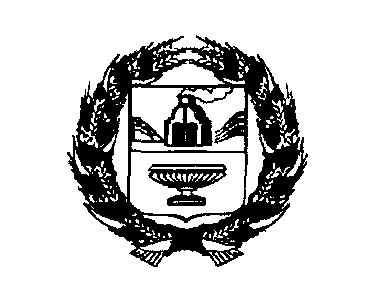 АДМИНИСТРАЦИЯ ВОРОНИХИНСКОГО СЕЛЬСОВЕТА РЕБРИХИНСКОГО РАЙОНААЛТАЙСКОГО КРАЯПОСТАНОВЛЕНИЕ23.12.2021                                                                                               № 30с. ВоронихаВ соответствии с федеральными законами от 21.12.1994 № 69-ФЗ «О пожарной безопасности», от 22.07.2008 №123-ФЗ «Технический регламент о требованиях пожарной безопасности», от 06.10.2003 № 131-ФЗ «Об общих принципах организации местного самоуправления в Российской Федерации», в целях обеспечения защиты населения и имущества от пожаров, повышения ответственности граждан в сфере обеспечения пожарной безопасности на территории муниципального образования Воронихинский сельсовет Ребрихинского района Алтайского края, ПОСТАНОВЛЯЮ:Утвердить Перечень первичных средств тушения пожаров и противопожарного инвентаря для помещений и строений, находящихся в собственности (пользовании) граждан, на территории муниципального образования Воронихинский  сельсовет Ребрихинского района Алтайского края.Обнародовать настоящее постановление  на информационном стенде Администрации Воронихинского сельсовета, а также  на официальном сайте Администрации Ребрихинского района Алтайского края в рубрике «Воронихинский сельсовет».3. Контроль за исполнением настоящего постановления оставляю за собой.Глава сельсовета                                   	                       С.А.РеуновПриложениеУтвержденопостановлением Администрации Воронихинского сельсоветаРебрихинского района Алтайского краяОт 23.12.2021 № 30ПЕРЕЧЕНЬ
первичных средств тушения пожаров и противопожарного инвентаря 
для помещений и строений, находящихся в собственности (пользовании) граждан, на территории муниципального образования Воронихинский сельсовет Ребрихинского района Алтайского края _______________Об утверждении Перечня первичных средств тушения пожаров и противопожарного инвентаря для помещений и строений, находящихся в собственности (пользовании) граждан, на территории муниципального образования Воронихинский  сельсовет Ребрихинского района Алтайского края№ 
п/пНаименование помещений, строенийНаименование первичных средств тушения пожаров, противопожарного инвентаря 1.Жилые дома для постоянного (сезонного) проживания людей, в том числе садовые домикиОгнетушитель объемом не менее 5 литров, в теплое время года устанавливается 1 емкость с водой объемом не менее 200 литров и 2 ведра2.Многоквартирные жилые дома (на одну квартиру)Огнетушитель объемом не менее 3 литров3.Нежилые помещения 
и строения, находящиеся 
в собственности (пользовании) граждан (сараи, гаражи, бани 
и другие хозяйственные постройки) в пределах одного земельного участкаОгнетушитель объемом не менее 5 литров4.Помещения, строения общественного назначения, находящиеся в собственности (пользовании) гражданОпределяется по Приложению 
№ 1 к Правилам противопожарного режима в Российской Федерации утвержденному Постановлением Правительства РФ от 16.09.2020 
№ 1479 «Об утверждении Правил противопожарного режима 
в Российской Федерации» 